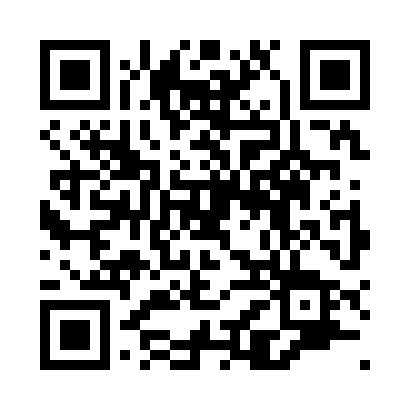 Prayer times for Wigton, Cumbria, UKMon 1 Jul 2024 - Wed 31 Jul 2024High Latitude Method: Angle Based RulePrayer Calculation Method: Islamic Society of North AmericaAsar Calculation Method: HanafiPrayer times provided by https://www.salahtimes.comDateDayFajrSunriseDhuhrAsrMaghribIsha1Mon2:584:401:177:019:5311:352Tue2:594:411:177:019:5311:353Wed2:594:421:177:009:5211:344Thu3:004:431:177:009:5111:345Fri3:004:441:177:009:5111:346Sat3:014:451:187:009:5011:347Sun3:024:461:186:599:4911:338Mon3:024:471:186:599:4811:339Tue3:034:481:186:599:4811:3310Wed3:034:491:186:589:4711:3211Thu3:044:501:186:589:4611:3212Fri3:054:521:186:579:4511:3113Sat3:064:531:186:579:4311:3114Sun3:064:541:196:569:4211:3015Mon3:074:561:196:569:4111:3016Tue3:084:571:196:559:4011:2917Wed3:094:591:196:549:3811:2818Thu3:095:001:196:549:3711:2819Fri3:105:021:196:539:3611:2720Sat3:115:031:196:529:3411:2621Sun3:125:051:196:519:3311:2622Mon3:135:061:196:519:3111:2523Tue3:135:081:196:509:3011:2424Wed3:145:101:196:499:2811:2325Thu3:155:111:196:489:2611:2326Fri3:165:131:196:479:2511:2227Sat3:175:151:196:469:2311:2128Sun3:175:161:196:459:2111:2029Mon3:185:181:196:449:1911:1930Tue3:195:201:196:439:1811:1831Wed3:205:211:196:429:1611:17